AYUNTAMIENTO DE SANTAELLA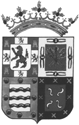 ANEXO 1SOLICITUD DE INSCRIPCIÓNINSCRIPCIÓN ACTIVIDADES EXTRAESCOLARES Y MULTIDEPORTIVASCONVOCATORIA 2024SR ALCALDE – PRESIDENTE DEL AYUNTAMIENTO DE SANTAELLA.SANTAELLASANTAELLALA MONTIELALA MONTIELAEL FONTANARDATOS DEL SOLICITANTEDATOS DEL SOLICITANTEDATOS DEL SOLICITANTEDATOS DEL SOLICITANTEDATOS DEL SOLICITANTEDATOS DEL SOLICITANTEDATOS DEL SOLICITANTEDATOS DEL SOLICITANTEDATOS DEL SOLICITANTENombre y Apellidos del menor:Nombre y Apellidos del menor:Nombre y Apellidos del menor:Nombre y Apellidos del menor:Nombre y Apellidos del menor:Nombre y Apellidos del menor:Nombre y Apellidos del menor:Fecha nacimiento:Fecha nacimiento:Nombre y Apellidos de madre/padre/tutor:Nombre y Apellidos de madre/padre/tutor:Nombre y Apellidos de madre/padre/tutor:Nombre y Apellidos de madre/padre/tutor:Nombre y Apellidos de madre/padre/tutor:Nombre y Apellidos de madre/padre/tutor:Nombre y Apellidos de madre/padre/tutor:DNI:DNI:DOMICILIO: CALLE, PLAZA Ó AVENIDA Y NÚMERO:DOMICILIO: CALLE, PLAZA Ó AVENIDA Y NÚMERO:DOMICILIO: CALLE, PLAZA Ó AVENIDA Y NÚMERO:DOMICILIO: CALLE, PLAZA Ó AVENIDA Y NÚMERO:DOMICILIO: CALLE, PLAZA Ó AVENIDA Y NÚMERO:DOMICILIO: CALLE, PLAZA Ó AVENIDA Y NÚMERO:DOMICILIO: CALLE, PLAZA Ó AVENIDA Y NÚMERO:DOMICILIO: CALLE, PLAZA Ó AVENIDA Y NÚMERO:DOMICILIO: CALLE, PLAZA Ó AVENIDA Y NÚMERO:LOCALIDADLOCALIDADPROVINCIAPROVINCIAPROVINCIACÓDIGO POSTALCÓDIGO POSTALCÓDIGO POSTALCÓDIGO POSTALTELÉFONOTELÉFONOCORREO ELECTRÓNICO:CORREO ELECTRÓNICO:CORREO ELECTRÓNICO:CORREO ELECTRÓNICO:CORREO ELECTRÓNICO:CORREO ELECTRÓNICO:CORREO ELECTRÓNICO:DOCUMENTACIÓN: D.N.I. de la madre, padre o tutor.DOCUMENTACIÓN: D.N.I. de la madre, padre o tutor.DOCUMENTACIÓN: D.N.I. de la madre, padre o tutor.DOCUMENTACIÓN: D.N.I. de la madre, padre o tutor.DOCUMENTACIÓN: D.N.I. de la madre, padre o tutor.DOCUMENTACIÓN: D.N.I. de la madre, padre o tutor.DOCUMENTACIÓN: D.N.I. de la madre, padre o tutor.DOCUMENTACIÓN: D.N.I. de la madre, padre o tutor.DOCUMENTACIÓN: D.N.I. de la madre, padre o tutor.AUTORIZACIÓNPor otro lado y tras haber sido informado debidamente, y a efectos de la Ley Orgánica de Protección de Datos de Carácter Personal, confirmo mi CONSENTIMIENTO para la reproducción, edición y difusión de imágenes y para las grabaciones de audiovisuales que recogerá el trabajo comunitario y educativo desarrollado en el contexto de la actividad relacionada con las “ACTIVIDADES EXTRAESCOLARES Y MULTIDEPORTIVAS” a través de formatos tradicionales o electrónicos; cediendo al Ayuntamiento de Santaella, la posibilidad de reproducir y difundir este material.Fecha: Firma madre, padre o tutor:AUTORIZACIÓNPor otro lado y tras haber sido informado debidamente, y a efectos de la Ley Orgánica de Protección de Datos de Carácter Personal, confirmo mi CONSENTIMIENTO para la reproducción, edición y difusión de imágenes y para las grabaciones de audiovisuales que recogerá el trabajo comunitario y educativo desarrollado en el contexto de la actividad relacionada con las “ACTIVIDADES EXTRAESCOLARES Y MULTIDEPORTIVAS” a través de formatos tradicionales o electrónicos; cediendo al Ayuntamiento de Santaella, la posibilidad de reproducir y difundir este material.Fecha: Firma madre, padre o tutor:AUTORIZACIÓNPor otro lado y tras haber sido informado debidamente, y a efectos de la Ley Orgánica de Protección de Datos de Carácter Personal, confirmo mi CONSENTIMIENTO para la reproducción, edición y difusión de imágenes y para las grabaciones de audiovisuales que recogerá el trabajo comunitario y educativo desarrollado en el contexto de la actividad relacionada con las “ACTIVIDADES EXTRAESCOLARES Y MULTIDEPORTIVAS” a través de formatos tradicionales o electrónicos; cediendo al Ayuntamiento de Santaella, la posibilidad de reproducir y difundir este material.Fecha: Firma madre, padre o tutor:AUTORIZACIÓNPor otro lado y tras haber sido informado debidamente, y a efectos de la Ley Orgánica de Protección de Datos de Carácter Personal, confirmo mi CONSENTIMIENTO para la reproducción, edición y difusión de imágenes y para las grabaciones de audiovisuales que recogerá el trabajo comunitario y educativo desarrollado en el contexto de la actividad relacionada con las “ACTIVIDADES EXTRAESCOLARES Y MULTIDEPORTIVAS” a través de formatos tradicionales o electrónicos; cediendo al Ayuntamiento de Santaella, la posibilidad de reproducir y difundir este material.Fecha: Firma madre, padre o tutor:AUTORIZACIÓNPor otro lado y tras haber sido informado debidamente, y a efectos de la Ley Orgánica de Protección de Datos de Carácter Personal, confirmo mi CONSENTIMIENTO para la reproducción, edición y difusión de imágenes y para las grabaciones de audiovisuales que recogerá el trabajo comunitario y educativo desarrollado en el contexto de la actividad relacionada con las “ACTIVIDADES EXTRAESCOLARES Y MULTIDEPORTIVAS” a través de formatos tradicionales o electrónicos; cediendo al Ayuntamiento de Santaella, la posibilidad de reproducir y difundir este material.Fecha: Firma madre, padre o tutor:AUTORIZACIÓNPor otro lado y tras haber sido informado debidamente, y a efectos de la Ley Orgánica de Protección de Datos de Carácter Personal, confirmo mi CONSENTIMIENTO para la reproducción, edición y difusión de imágenes y para las grabaciones de audiovisuales que recogerá el trabajo comunitario y educativo desarrollado en el contexto de la actividad relacionada con las “ACTIVIDADES EXTRAESCOLARES Y MULTIDEPORTIVAS” a través de formatos tradicionales o electrónicos; cediendo al Ayuntamiento de Santaella, la posibilidad de reproducir y difundir este material.Fecha: Firma madre, padre o tutor:AUTORIZACIÓNPor otro lado y tras haber sido informado debidamente, y a efectos de la Ley Orgánica de Protección de Datos de Carácter Personal, confirmo mi CONSENTIMIENTO para la reproducción, edición y difusión de imágenes y para las grabaciones de audiovisuales que recogerá el trabajo comunitario y educativo desarrollado en el contexto de la actividad relacionada con las “ACTIVIDADES EXTRAESCOLARES Y MULTIDEPORTIVAS” a través de formatos tradicionales o electrónicos; cediendo al Ayuntamiento de Santaella, la posibilidad de reproducir y difundir este material.Fecha: Firma madre, padre o tutor:AUTORIZACIÓNPor otro lado y tras haber sido informado debidamente, y a efectos de la Ley Orgánica de Protección de Datos de Carácter Personal, confirmo mi CONSENTIMIENTO para la reproducción, edición y difusión de imágenes y para las grabaciones de audiovisuales que recogerá el trabajo comunitario y educativo desarrollado en el contexto de la actividad relacionada con las “ACTIVIDADES EXTRAESCOLARES Y MULTIDEPORTIVAS” a través de formatos tradicionales o electrónicos; cediendo al Ayuntamiento de Santaella, la posibilidad de reproducir y difundir este material.Fecha: Firma madre, padre o tutor:AUTORIZACIÓNPor otro lado y tras haber sido informado debidamente, y a efectos de la Ley Orgánica de Protección de Datos de Carácter Personal, confirmo mi CONSENTIMIENTO para la reproducción, edición y difusión de imágenes y para las grabaciones de audiovisuales que recogerá el trabajo comunitario y educativo desarrollado en el contexto de la actividad relacionada con las “ACTIVIDADES EXTRAESCOLARES Y MULTIDEPORTIVAS” a través de formatos tradicionales o electrónicos; cediendo al Ayuntamiento de Santaella, la posibilidad de reproducir y difundir este material.Fecha: Firma madre, padre o tutor:Protección de datosEn cumplimiento de lo dispuesto en la Ley Orgánica 15/1999, de 13 de diciembre, de Protección de Datos de Carácter Personal, el Ayuntamiento de Santaella le informa que los datos personales obtenidos mediante la cumplimentación de este documento/impreso/formulario y demás que se adjuntan van a ser incorporados, para su tratamiento, en un fichero automatizado. Asimismo, se le informa que la recogida y tratamiento de dichos datos tienen como finalidad la gestión del procedimiento de referencia. De acuerdo con lo previsto en la citada Ley Orgánica, puede ejercitar los derechos de acceso, rectificación, cancelación y oposición dirigiendo un escrito al Ayuntamiento de Santaella.Protección de datosEn cumplimiento de lo dispuesto en la Ley Orgánica 15/1999, de 13 de diciembre, de Protección de Datos de Carácter Personal, el Ayuntamiento de Santaella le informa que los datos personales obtenidos mediante la cumplimentación de este documento/impreso/formulario y demás que se adjuntan van a ser incorporados, para su tratamiento, en un fichero automatizado. Asimismo, se le informa que la recogida y tratamiento de dichos datos tienen como finalidad la gestión del procedimiento de referencia. De acuerdo con lo previsto en la citada Ley Orgánica, puede ejercitar los derechos de acceso, rectificación, cancelación y oposición dirigiendo un escrito al Ayuntamiento de Santaella.Protección de datosEn cumplimiento de lo dispuesto en la Ley Orgánica 15/1999, de 13 de diciembre, de Protección de Datos de Carácter Personal, el Ayuntamiento de Santaella le informa que los datos personales obtenidos mediante la cumplimentación de este documento/impreso/formulario y demás que se adjuntan van a ser incorporados, para su tratamiento, en un fichero automatizado. Asimismo, se le informa que la recogida y tratamiento de dichos datos tienen como finalidad la gestión del procedimiento de referencia. De acuerdo con lo previsto en la citada Ley Orgánica, puede ejercitar los derechos de acceso, rectificación, cancelación y oposición dirigiendo un escrito al Ayuntamiento de Santaella.Protección de datosEn cumplimiento de lo dispuesto en la Ley Orgánica 15/1999, de 13 de diciembre, de Protección de Datos de Carácter Personal, el Ayuntamiento de Santaella le informa que los datos personales obtenidos mediante la cumplimentación de este documento/impreso/formulario y demás que se adjuntan van a ser incorporados, para su tratamiento, en un fichero automatizado. Asimismo, se le informa que la recogida y tratamiento de dichos datos tienen como finalidad la gestión del procedimiento de referencia. De acuerdo con lo previsto en la citada Ley Orgánica, puede ejercitar los derechos de acceso, rectificación, cancelación y oposición dirigiendo un escrito al Ayuntamiento de Santaella.Protección de datosEn cumplimiento de lo dispuesto en la Ley Orgánica 15/1999, de 13 de diciembre, de Protección de Datos de Carácter Personal, el Ayuntamiento de Santaella le informa que los datos personales obtenidos mediante la cumplimentación de este documento/impreso/formulario y demás que se adjuntan van a ser incorporados, para su tratamiento, en un fichero automatizado. Asimismo, se le informa que la recogida y tratamiento de dichos datos tienen como finalidad la gestión del procedimiento de referencia. De acuerdo con lo previsto en la citada Ley Orgánica, puede ejercitar los derechos de acceso, rectificación, cancelación y oposición dirigiendo un escrito al Ayuntamiento de Santaella.Protección de datosEn cumplimiento de lo dispuesto en la Ley Orgánica 15/1999, de 13 de diciembre, de Protección de Datos de Carácter Personal, el Ayuntamiento de Santaella le informa que los datos personales obtenidos mediante la cumplimentación de este documento/impreso/formulario y demás que se adjuntan van a ser incorporados, para su tratamiento, en un fichero automatizado. Asimismo, se le informa que la recogida y tratamiento de dichos datos tienen como finalidad la gestión del procedimiento de referencia. De acuerdo con lo previsto en la citada Ley Orgánica, puede ejercitar los derechos de acceso, rectificación, cancelación y oposición dirigiendo un escrito al Ayuntamiento de Santaella.Protección de datosEn cumplimiento de lo dispuesto en la Ley Orgánica 15/1999, de 13 de diciembre, de Protección de Datos de Carácter Personal, el Ayuntamiento de Santaella le informa que los datos personales obtenidos mediante la cumplimentación de este documento/impreso/formulario y demás que se adjuntan van a ser incorporados, para su tratamiento, en un fichero automatizado. Asimismo, se le informa que la recogida y tratamiento de dichos datos tienen como finalidad la gestión del procedimiento de referencia. De acuerdo con lo previsto en la citada Ley Orgánica, puede ejercitar los derechos de acceso, rectificación, cancelación y oposición dirigiendo un escrito al Ayuntamiento de Santaella.Protección de datosEn cumplimiento de lo dispuesto en la Ley Orgánica 15/1999, de 13 de diciembre, de Protección de Datos de Carácter Personal, el Ayuntamiento de Santaella le informa que los datos personales obtenidos mediante la cumplimentación de este documento/impreso/formulario y demás que se adjuntan van a ser incorporados, para su tratamiento, en un fichero automatizado. Asimismo, se le informa que la recogida y tratamiento de dichos datos tienen como finalidad la gestión del procedimiento de referencia. De acuerdo con lo previsto en la citada Ley Orgánica, puede ejercitar los derechos de acceso, rectificación, cancelación y oposición dirigiendo un escrito al Ayuntamiento de Santaella.Protección de datosEn cumplimiento de lo dispuesto en la Ley Orgánica 15/1999, de 13 de diciembre, de Protección de Datos de Carácter Personal, el Ayuntamiento de Santaella le informa que los datos personales obtenidos mediante la cumplimentación de este documento/impreso/formulario y demás que se adjuntan van a ser incorporados, para su tratamiento, en un fichero automatizado. Asimismo, se le informa que la recogida y tratamiento de dichos datos tienen como finalidad la gestión del procedimiento de referencia. De acuerdo con lo previsto en la citada Ley Orgánica, puede ejercitar los derechos de acceso, rectificación, cancelación y oposición dirigiendo un escrito al Ayuntamiento de Santaella.